海报设计元素规范样本1.海报设计团徽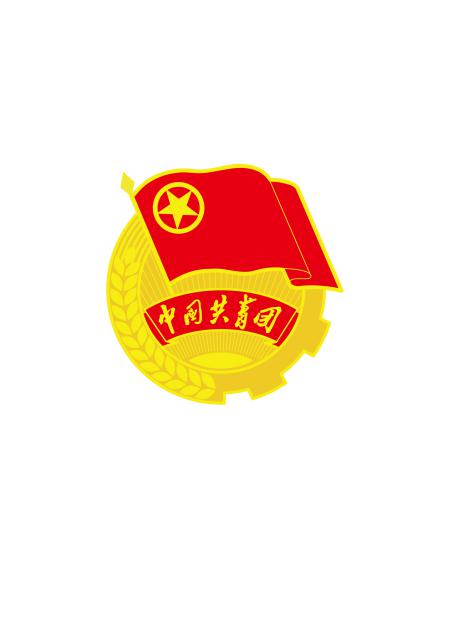 2.心手标矢量图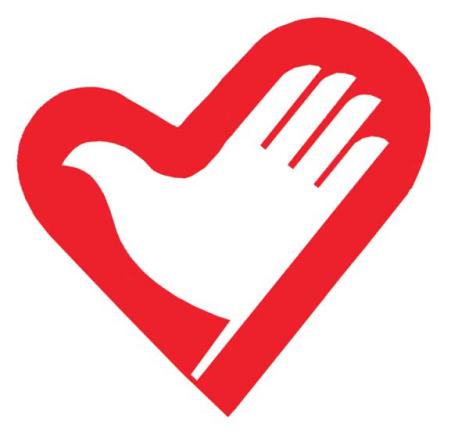 3.“西部志愿汇”二维码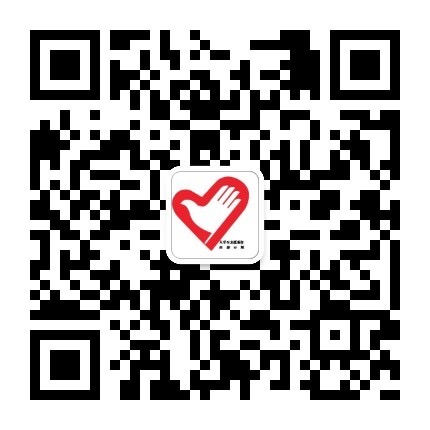 